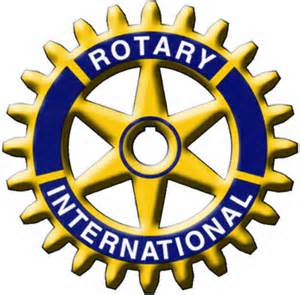 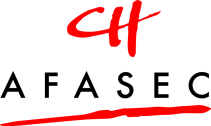 Ecole des Courses HippiquesCourse Ecole 2018MAISONS-LAFFITTE  – 16 MAI 2018Prix du Rotary Club de Maisons-Laffitte et du Mesnil-Le-Roi11 partants – 2 100 m C à GARRIVEE OFFICIELLEArrivée	         Cheval		                 Monté par			N° prog.	      Entraîneur1er		TASHAAR			F. TAFURI			     2	      J. PHELIPPON2ème 		VIA CONDOTTI		M. JUTEAU			     11	      A. FABRE3ème		SIZING STARS		M. TABTI			     3	      J. B. DE BALANDA4ème 		KATINKA			M. ALLUSSE			     12	      C&Y. LERNER5ème 		WING LADY		E. VERHESTRAETEN	   14	J-R. BRETON6ème 		WESTEROS			P. DENIS			   8	Y. FOUIN7ème 		I DREAM			M. BROCHARD		   10	G. CHEREL8ème 		FORIO			S. GASTOUT		   6	N. CAULLERY9ème 		ART OF FUSION		M. JOSEPH-MATHIEU	   7           M. DELCHER SANCHEZ10ème 		BLUE NABA		D. SMITH			   9	C&Y. LERNER11ème 		ROSE IN MARCH		L. BRICHE		   13	F-X. BELVISIDistances : 15 ; 1 ; 1 ¼ ; 1 ¾ ; ¾ ; 1 ¾ ; 8 ; 7 ; 3 ½ ; Loin.Temps : 2’16’’05Jockey leader: Antoine HAMELINNon partants : 4 et 5